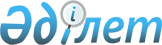 О внесении изменений в постановление Правительства Республики Казахстан от 19 августа 2002 года № 918
					
			Утративший силу
			
			
		
					Постановление Правительства Республики Казахстан от 2 декабря 2004 года № 1250. Утратило силу постановлением Правительства Республики Казахстан от 24 июня 2015 года № 479      Сноска. Утратило силу постановлением Правительства РК от 24.06.2015 № 479 (вводится в действие со дня его первого официального опубликования).      В целях дальнейшего развития рынка экспертных работ и услуг в области архитектурной, градостроительной и строительной деятельности Правительство Республики Казахстан ПОСТАНОВЛЯЕТ: 

      1. Внести в постановление Правительства Республики Казахстан от 19 августа 2002 года N 918 "О Правилах проведения экспертизы по отдельным видам предпроектной документации, а также проектной (проектно-сметной) документации" (САПП Республики Казахстан, 2002 г., N 27, ст. 304) следующие изменения: 

      в Правилах, утвержденных указанным постановлением: 

      в абзаце втором пункта 3 слово "экономики" заменить словом "индустрии"; 

      в приложении "Понятия, используемые в Правилах проведения экспертизы по отдельным видам предпроектной документации, а также проектной (проектно-сметной) документации" к указанным Правилам: 

      пункт 4 изложить в следующей редакции: 

      "4. Потенциально опасные объекты строительства - объекты, которые вследствие их заданного функционального назначения, технологических процессов и эксплуатационных характеристик заведомо содержат потенциальную угрозу возникновения техногенных или экологических бедствий, аварий с нанесением ущерба здоровью и жизни населения, нарушением устойчивого функционирования иных объектов"; 

      пункт 5 изложить в следующей редакции: 

      "5. Технически сложные объекты (комплексы) - здания и сооружения I и II уровней ответственности, для которых экспертная оценка проектов строительства отнесена в установленном законодательством порядке к исключительной компетенции государственной экспертизы. 

      К технически сложным не относятся следующие здания и сооружения жилищно-гражданского назначения II уровня ответственности (включая наружные инженерные сети): 

      1) жилые дома (здания) и общежития высотой: 

      до 5 наземных этажей включительно - для районов с обычными геологическими условиями, а также без гибких нижних этажей для районов с повышенной сейсмической активностью (7 и более баллов) или иными особыми геологическими (гидрогеологическими) и геотехническими условиями, требующими специальных проектных решений и мероприятий при строительстве; 

      до 3 этажей (в том числе гибкий первый этаж) включительно - для районов с повышенной сейсмической активностью (7 и более баллов) или иными особыми геологическими (гидрогеологическими) условиями, требующими специальных проектных решений и мероприятий при строительстве; 

      2) гостиничные комплексы (мотели, туристические базы) с количеством номеров не более 50 и общей вместимостью не более 100 проживающих высотой: 

      до 5 наземных этажей включительно - для районов с обычными геологическими условиями, а также без гибких нижних этажей для районов с повышенной сейсмической активностью (7 и более баллов) или иными особыми геологическими (гидрогеологическими) и геотехническими условиями, требующими специальных проектных решений и мероприятий при строительстве; 

      до 3 этажей (в том числе гибкий первый этаж) включительно - для районов с повышенной сейсмической активностью (7 и более баллов) или иными особыми геологическими (гидрогеологическими) условиями, требующими специальных проектных решений и мероприятий при строительстве; 

      3) общественные здания и сооружения: 

      детские дошкольные учреждения с количеством мест до 60 детей включительно; 

      общеобразовательные школы и иные учреждения среднего образования с количеством мест до 250 учащихся включительно; 

      отдельно стоящие спальные корпуса школ-интернатов, детских лагерей отдыха высотой до двух этажей включительно и вместимостью не более 100 детей; 

      больницы на 60 коек включительно, поликлиники на 100 посещений в смену включительно; 

      культовые здания и сооружения с одновременным пребыванием не более 250 человек в момент наиболее массового исполнения обрядов; 

      многофункциональные общественные, а также отдельно стоящие административные, служебно-управленческие и культурно-просветительские здания (с одновременным нахождением не более 300 человек) высотой до 5 этажей включительно - для районов с обычными геологическими условиями; 

      то же высотой до 3 этажей включительно - для районов с повышенной сейсмической активностью (7 и более баллов) или иными особыми геологическими (гидрогеологическими) и геотехническими условиями, требующими специальных проектных решений и мероприятий при строительстве; 

      спортивно-зрелищные здания и крытые сооружения с залами вместимостью не более 300 зрительских мест - для районов с обычными геологическими условиями; 

      то же с залами вместимостью не более 100 зрительских мест - для районов с повышенной сейсмической активностью (7 и более баллов) или иными особыми геологическими (гидрогеологическими) и геотехническими условиями, требующими специальных проектных решений и мероприятий при строительстве; 

      отдельно стоящие одно- и двухэтажные здания и крытые сооружения банно-оздоровительных, физкультурно-оздоровительных или досугово-развлекательных комплексов с одновременным пребыванием посетителей и обслуживающего персонала численностью не более 100 человек; 

      отдельно стоящие одно- и двухэтажные здания с производственными процессами для бытового обслуживания населения субъектами малого предпринимательства; 

      отдельно стоящие одно- и двухэтажные здания предприятий общественного питания вместимостью не более 100 посадочных мест; 

      отдельно стоящие одно- и двухэтажные здания предприятий торговли с торговой площадью не более 500 квадратных метров; 

      крытые рынки с количеством торговых мест не более 300 единиц; 

      4) гражданские объекты транспортной инфраструктуры для строительства в районах с обычными геологическими условиями, в том числе: 

      железнодорожные вокзалы пропускной способностью до 100 пассажиров в сутки включительно; 

      автостанции с залами ожидания до 75 человек включительно; 

      аэровокзалы и терминалы аэропортов, предназначенных для обслуживания авиапассажиров, пропускной способностью до 75 пассажиров в час включительно; 

      морские и речные вокзалы (за исключением плавучих пристаней и дебаркадеров) с залами ожидания до 75 человек включительно; 

      5) отдельно стоящие пункты автосервиса с одновременным обслуживанием не более 10 единиц транспортных средств; 

      6) отдельно стоящие одноэтажные (надземные или подземные) гаражи-стоянки, вместимостью не более 25 автомобилей; 

      7) иные здания и сооружения гражданского назначения с помещениями складов (хранилищ), не требующих специальных проектных решений и мероприятий при строительстве и эксплуатации, обеспечивающих пожаро-взрывобезопасность, особых условий по поддержанию определенного уровня аэрации, влажности, температурного режима, ограничению вибрации и иных специальных требований.". 

      2. Настоящее постановление вступает в силу со дня подписания. 

 

            Премьер-Министр 

      Республики Казахстан 
					© 2012. РГП на ПХВ «Институт законодательства и правовой информации Республики Казахстан» Министерства юстиции Республики Казахстан
				